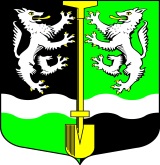 АДМИНИСТРАЦИЯ                                                                                                                                 МУНИЦИПАЛЬНОГО ОБРАЗОВАНИЯ                                                                                                       СЕЛИВАНОВСКОЕ СЕЛЬСКОЕ  ПОСЕЛЕНИЕ                                                                                              ВОЛХОВСКОГО МУНИЦИПАЛЬНОГО РАЙОНА                                                                                 ЛЕНИНГРАДСКОЙ ОБЛАСТИПОСТАНОВЛЕНИЕот 11 июня 2020 года                                                                                        № 62О внесении изменений и дополнений в постановление № 02 от 13.01.2020 года «О внесении изменений и дополнений в Постановление № 54 от 05 августа 2014 г. «О внесении изменений  в Постановление №75 от 18.07.2012г. «О создании межведомственной комиссии по оценке жилых помещений на территории МО Селивановское сельское поселение»В соответствии со ст. 14 Жилищного кодекса Российской Федерации,  для  организации обследования и контроля за техническим состоянием жилого фонда МО Селивановское сельское поселение, в целях безопасной эксплуатации жилых помещений, своевременного переселения жителей из ветхого и аварийного жилья, администрация муниципального образования Селивановское сельское поселение Волховского муниципального района Ленинградской области,ПОСТАНОВЛЯЕТ:1.Внести изменения и дополнения в постановление № 02 от 13.01.2020 года: приложение 2 «состав межведомственной комиссии по оценке жилых помещений на территории МО Селивановское сельское поселение Волховского муниципального района Ленинградской области» читать в новой редакции.2.Настоящее постановление подлежит официальному опубликованию в газете «Волховские огни» и размещению на официальном сайте администрации МО Селивановское СП в сети «Интернет».3.Контроль за исполнением настоящего постановления оставляю за собой.Глава администрацииМО Селивановское сельское поселение                                        М.Ф.ПетроваПриложение 2УТВЕРЖДЕНОпостановлением администрацииМО Селивановское сельское поселениеот 11 июня 2020 года № 62Состав межведомственной комиссии по оценке жилых помещений на территории МО Селивановское сельское поселение Волховского муниципального района Ленинградской областиПредседатель комиссии:Петрова Марина ФедоровнаГлава администрации МО Селивановское СПЧлены комиссии:Софилканич Артур ИвановичКалмыкова Елена НиколаевнаНикитичева Антонина ВитальевнаРубцова Яна ЛьвовнаРепин Владимир НиколаевичПетров Андрей ВладимировичЛогинова Ирина СергеевнаСпециалист по благоустройству, ЖКХ, ГО и ЧС администрации МО Селивановское СПСпециалист по имущественным отношениям и ПС администрации МО Селивановское СП (по согласованию)Специалист по общим вопросам МСУ администрации МО Селивановское СП (по согласованию)Мастер участка ООО «Жилищник»Заместитель директора филиала ГУП «Леноблинвентаризация» Волховского городского БТИ (по согласованию)Старший инспектор отдела надзорной деятельности и профилактической работы Волховского района (по согласованию)Начальник территориального отдела Управления Роспотребнадзора по Волховскому района (по согласованию)